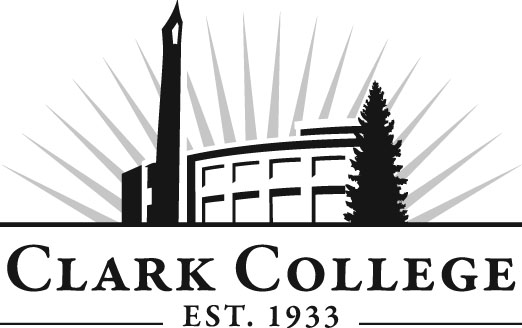 Network Technology Advisory CommitteeMeeting AgendaWednesday, May 25th, 20166:00—8:00 p.m.PUB 258BAgenda ItemExpected OutcomeTimeCall Meeting to Order – Committee ChairN/AWelcome and Introductions – Committee ChairNew members/guests introduced5 min.Approval of Minutes from Last Meeting – ChairOctober 15, 2015Corrections indicated and/or approval of minutes as written. Vote needed.5 min.Office of Instruction Updates- Advisory Committee Business-OOI updatesInformational.10 min.Director/division chair ReportInformational.10 min.Work Plan-Committee Chair and Program Director/Division ChairReview work planLinux certification focused courses / 1 year program of study / 100% online delivery  (15 minutes)Update: progress towards 100% online courses (5 minutes)Discussion – brainstorming around Cloud Computing (30 minutes)Implement strategies as outlined in work plan.  If necessary, identify work groups.55 min.Old Business-Follow-up- Committee Chair10 min.New BusinessNew business items are addressed by the committee.10 min.Summary of follow-up action items – Committee ChairSummary of follow-up actions communicated to the committee.5 min.Establish next meeting date and adjournment  – Committee ChairMeeting date established.5 min.